بسمه تعالی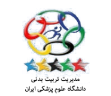 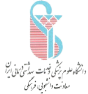 شناسنامه ورزشی دانشجویان جدیدالورود در سال 1402 نام و نام خانوادگی  .....................................................................    رشته تحصیلی    ...................................................................          مقطع تحصیلی      ..........................................................................جنسیت:  زن   مرد                       تاریخ تولد ......... /  ........... /  ...........13                           کد ملی .......................................................................................................گروه خونی: ................................        قد (cm) :   ...............................       وزن (kg) :   ...............................     شماره تلفن همراه:  .............................................................................................    آدرس منزل :    ..............................................................................................................................................................................................................................................     تلفن ثابت: ...............................................................آیا علاقمند به انجام فعالیت های ورزشی هستید؟      بلی   خیر آیا در حال حاضر فعالیت ورزشی دارید؟    بلی   خیر         در صورت منفی بودن جواب علت آن را مشخص نمایید:معذوریت پزشکی  مشغله درسی  مشغله کاری  نبود امکانات  مشکلات مالی  تمایل داشن به سرگرمی های دیگر  ترس از آسیب  کمبودفرصت برای پرداختن به ورزش  سایر عوامل:  ...........................................................................................    چنانچه در هریک از رشته های ورزشی عضو تیم منتخب بوده اید و یا سابقه فعالیت داشته اید به ترتیب اولویت ذکر نمایید. رشته ورزشی                      سطح فعالیت                   مدت فعالیت                                            سطح فعالیت پیشرفته.................................................         مبتدی  متوسط  پیشرفته        ........................................          محلی آموزشگاهی  شهری  استانی دانشگاهی  ملی .................................................         مبتدی  متوسط  پیشرفته        ........................................          محلی آموزشگاهی  شهری  استانی دانشگاهی  ملی.................................................         مبتدی  متوسط  پیشرفته        ........................................          محلی آموزشگاهی  شهری  استانی دانشگاهی  ملی درصورت داشتن حکم قهرمانی، مدرک مربیگری و داوری در هر رشته ورزشی نام و درجه آن را ذکر کنید. رشته ورزشی                      نوع مدرک                            درجه مربیگری/ داوری                مقام و سطح مسابقات در حکم قهرمانی..........................................           حکم قهرمانی مربیگری  داوری                  ........................................                                          .............................................................................................  .........................................          حکم قهرمانی مربیگری  داوری                   ........................................                                          ......................................................................................................................................          حکم قهرمانی مربیگری  داوری                   ........................................                                          .............................................................................................  درصورت برگزاری کلاس های آموزشی ورزشی فوق برنامه، علاقمند به شرکت در کدام رشته ورزشی هستید؟ به ترتیب اولویت ذکر نمایید. ........................................................................                    2.  .......................................................................                                       3.  .......................................................................  ورزشهای قهرمانی: فوتبال- فوتسال– بسکتبال- والیبال- تنیس روی میز- بدمینتون- دوومیدانی- شنا- تیراندازی- کشتی- کاراته- تکواندو- شطرنج و ... ورزشهای همگانی: آمادگی جسمانی- بدنسازی- ایروبیک- یوگا- فوتبال رومیزی- دارت- طناب زنی- فریزبی- دازبال- طناب کشی- طبیعت گردی و ...آیا تمایل به عضویت و فعالیت در انجمن های ورزشی دانشگاه در یکی از  رشته های مورد علاقه خود  را دارید؟     بلی   خیر    لطفاً آن را ذکر نمایید.     .........................................................................................                                                                             امضا و تاریخ تکمیل:                                                                                صحت کلیه موارد فوق را تأیید می نمایم.